Фотоотчет по теме «Игрушки» (13.04 – 17.04)Педагоги: Моисеева Т. В., Данилова М. А., Куклина Т. М.В нашей группе прошла тематическая неделя «Игрушки». Педагоги подготовили для родителей разные рекомендации и советы, которые были размещены на сайте нашего ДОУ. Дети выполняли различные задания в тетрадях, рисовали, играли, читали...А родители делились с нами фотографиями в группе «Речецветик» в Вайбере.        Как хорошо уметь читать!        Не надо к маме приставать.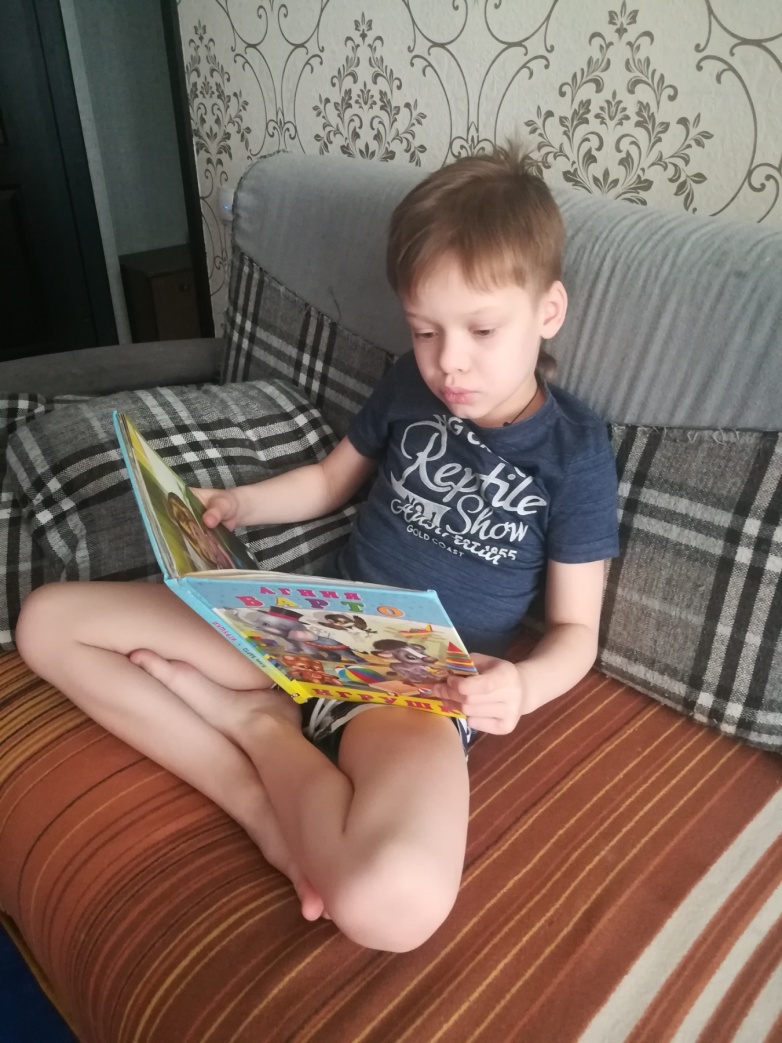 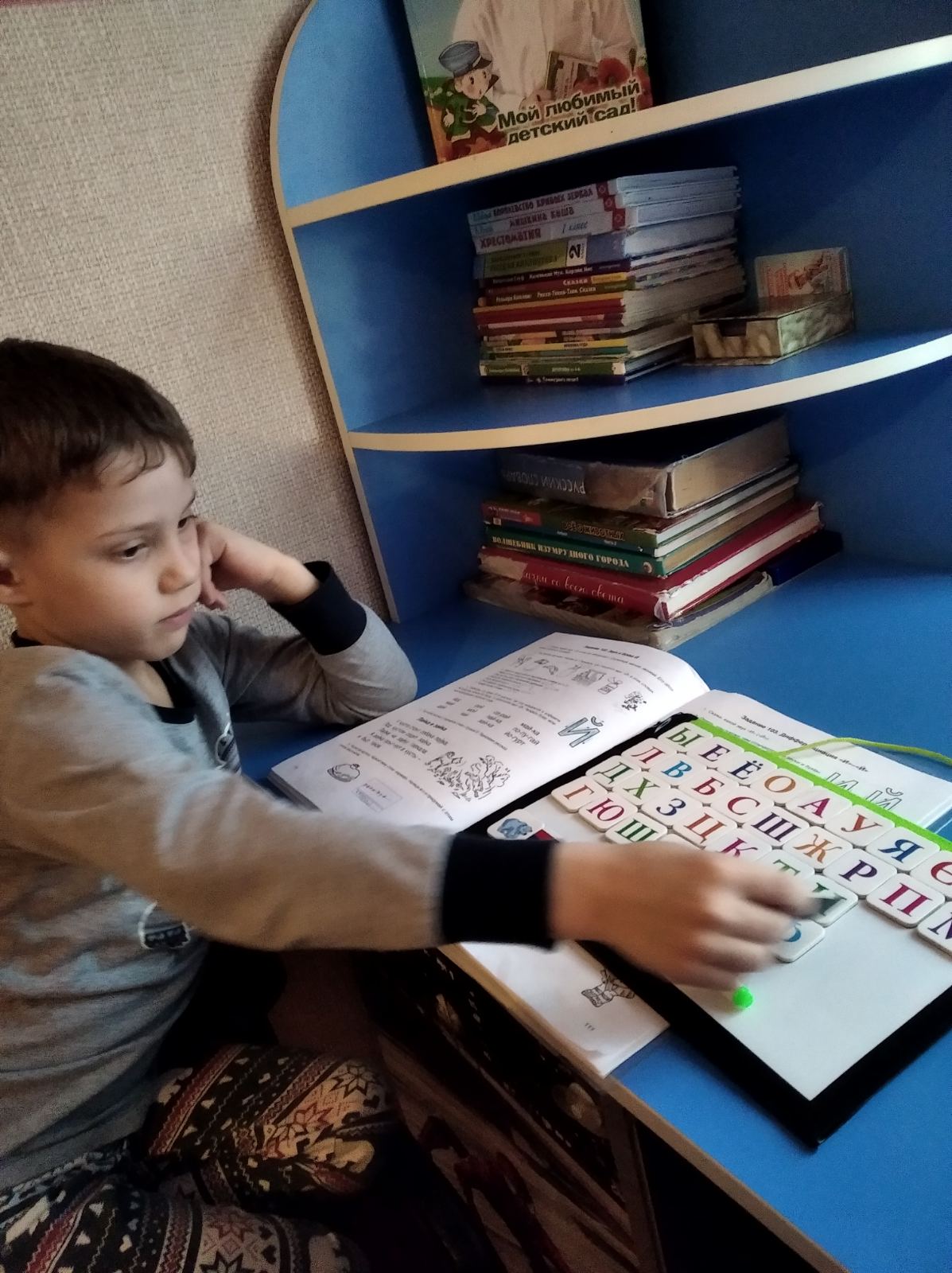 Я стараюсь, обвожу, не скучаю. Лучше всех писать смогу, обещаю!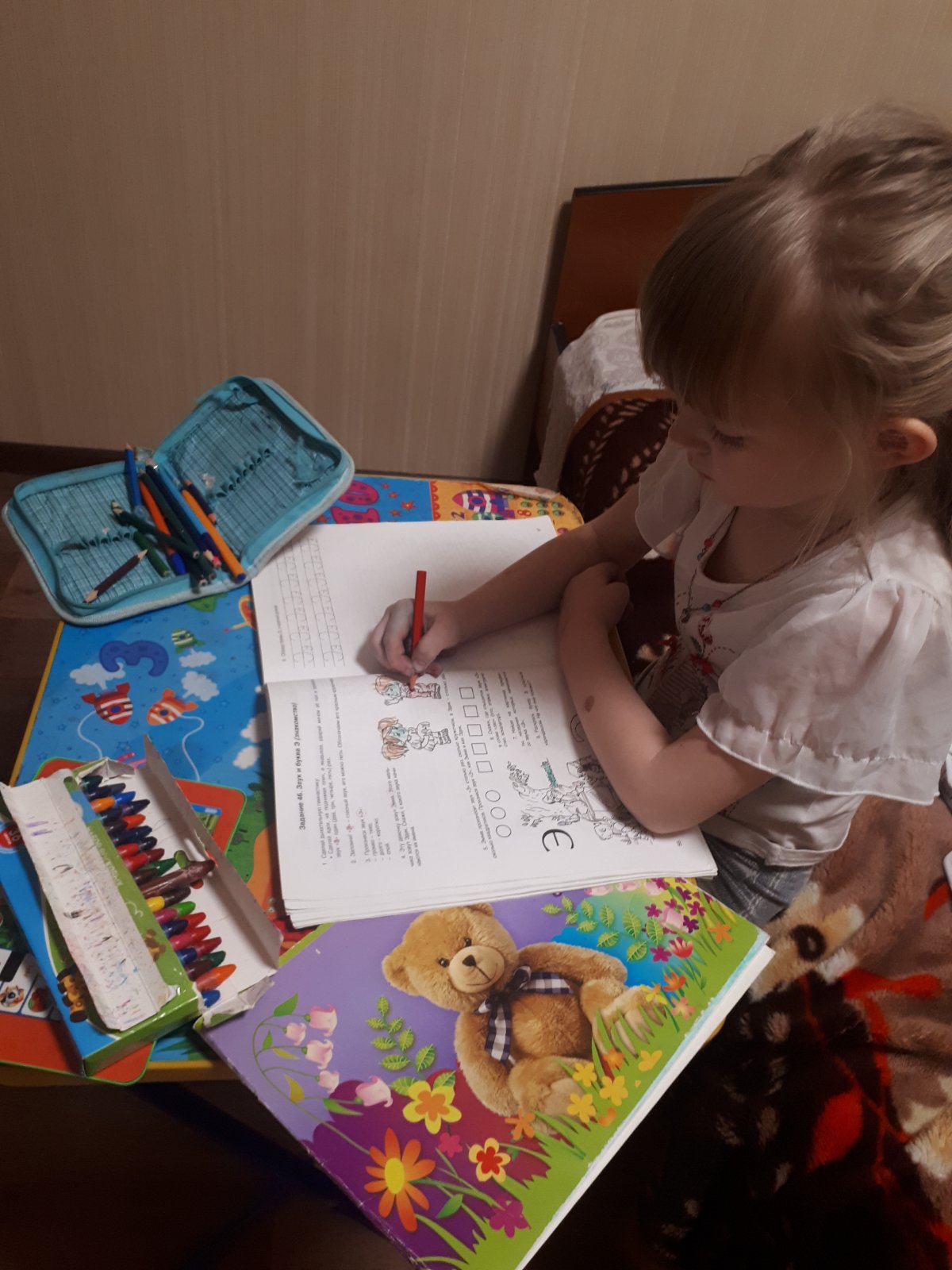 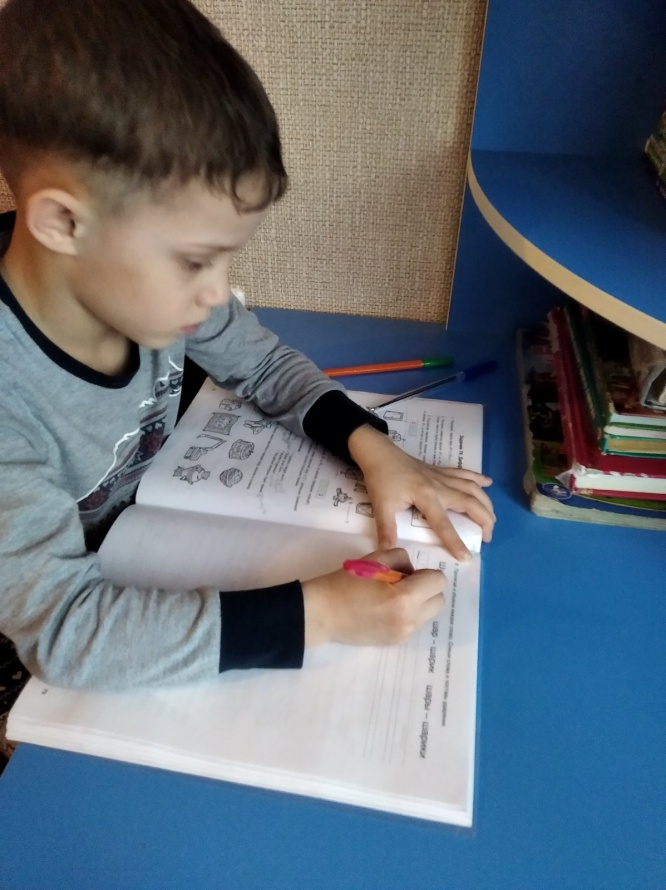 Сколько нужно перебрать? Где прибавить, что отнять?Математика поможет разобраться и понять!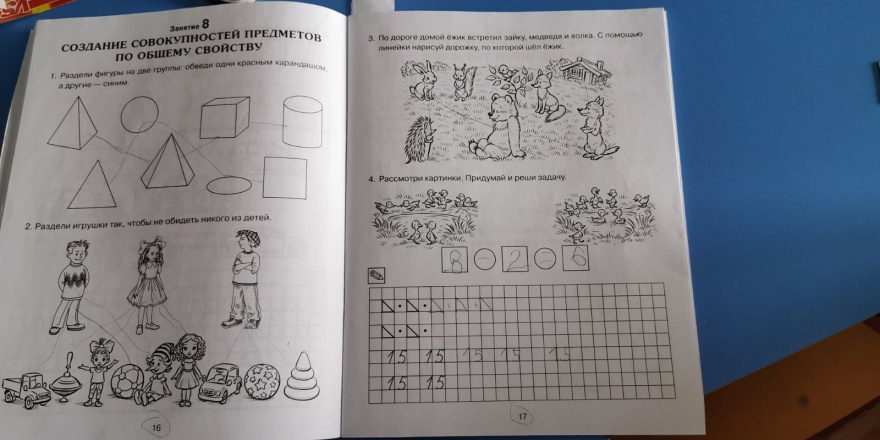 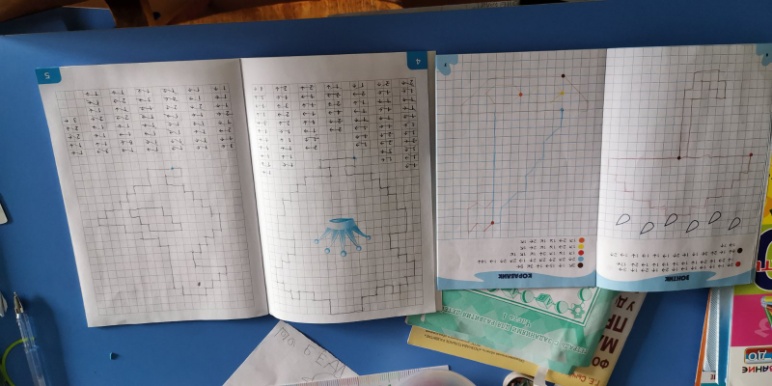 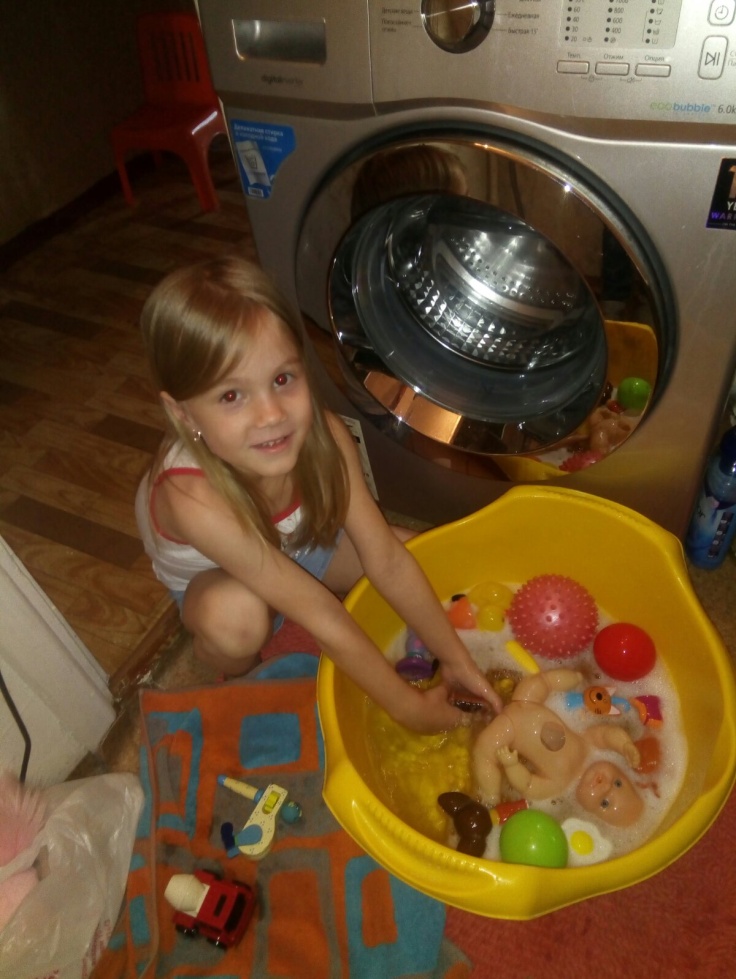 Мы помочь решили маме –
Мыть игрушки будем сами!Это очень просто, дети, всё нарисовать на свете.
Нам понадобится с вами карандаш и лист бумаги.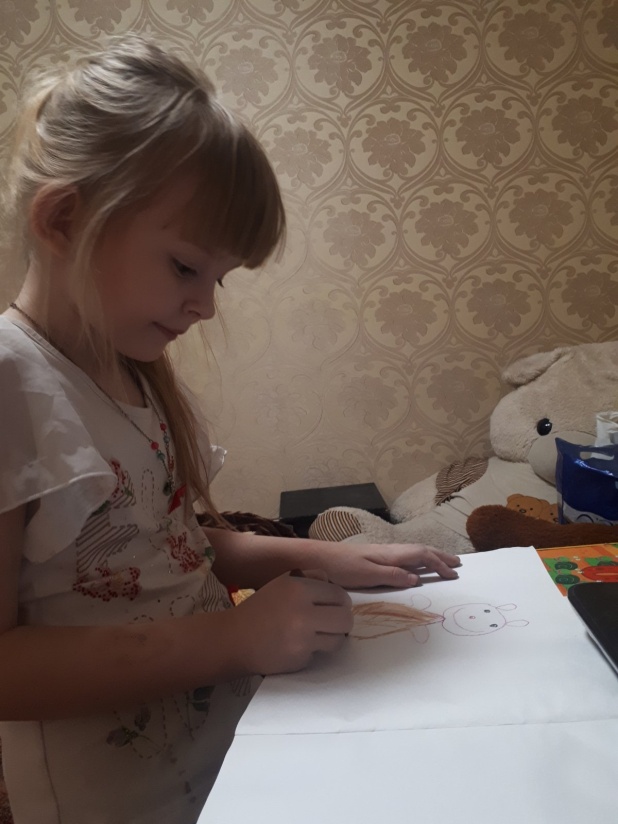 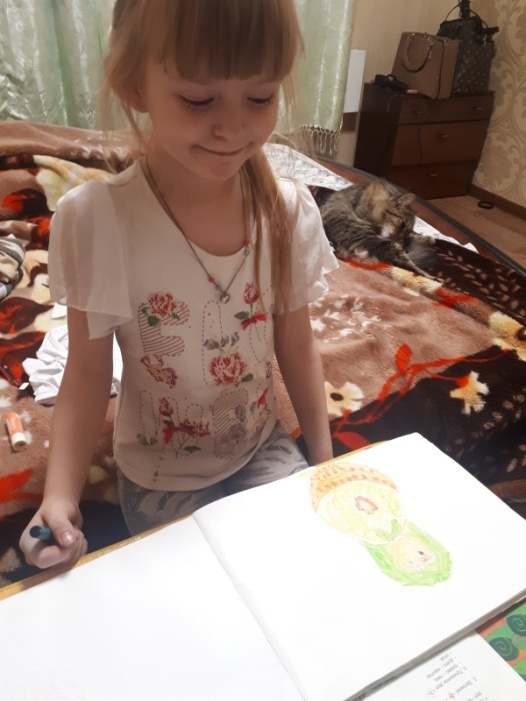 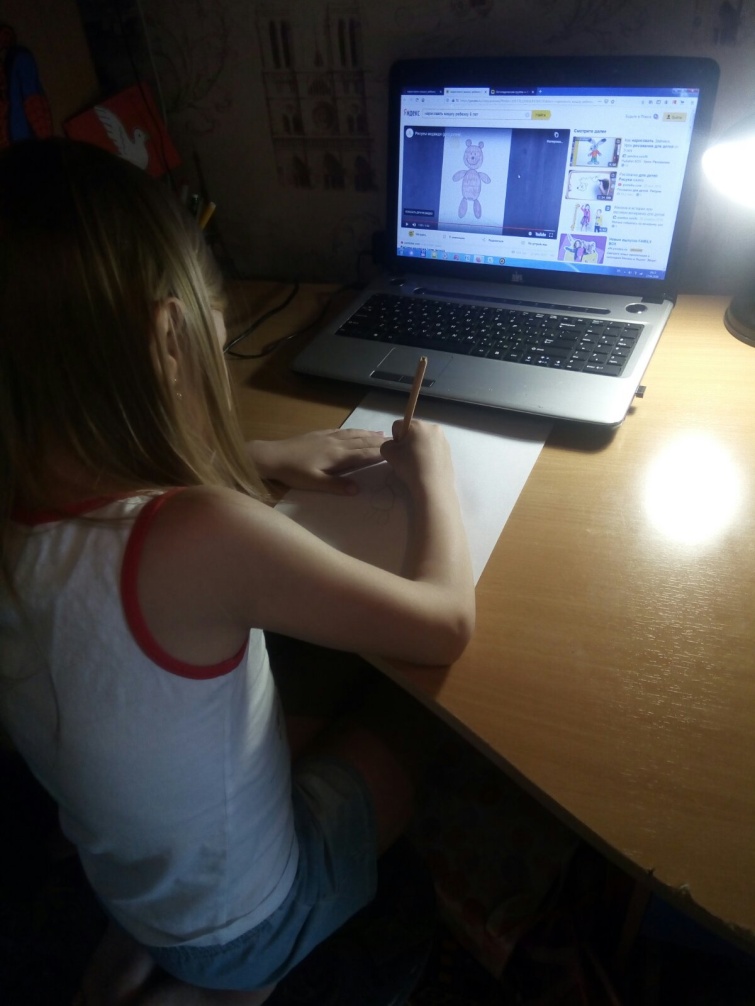 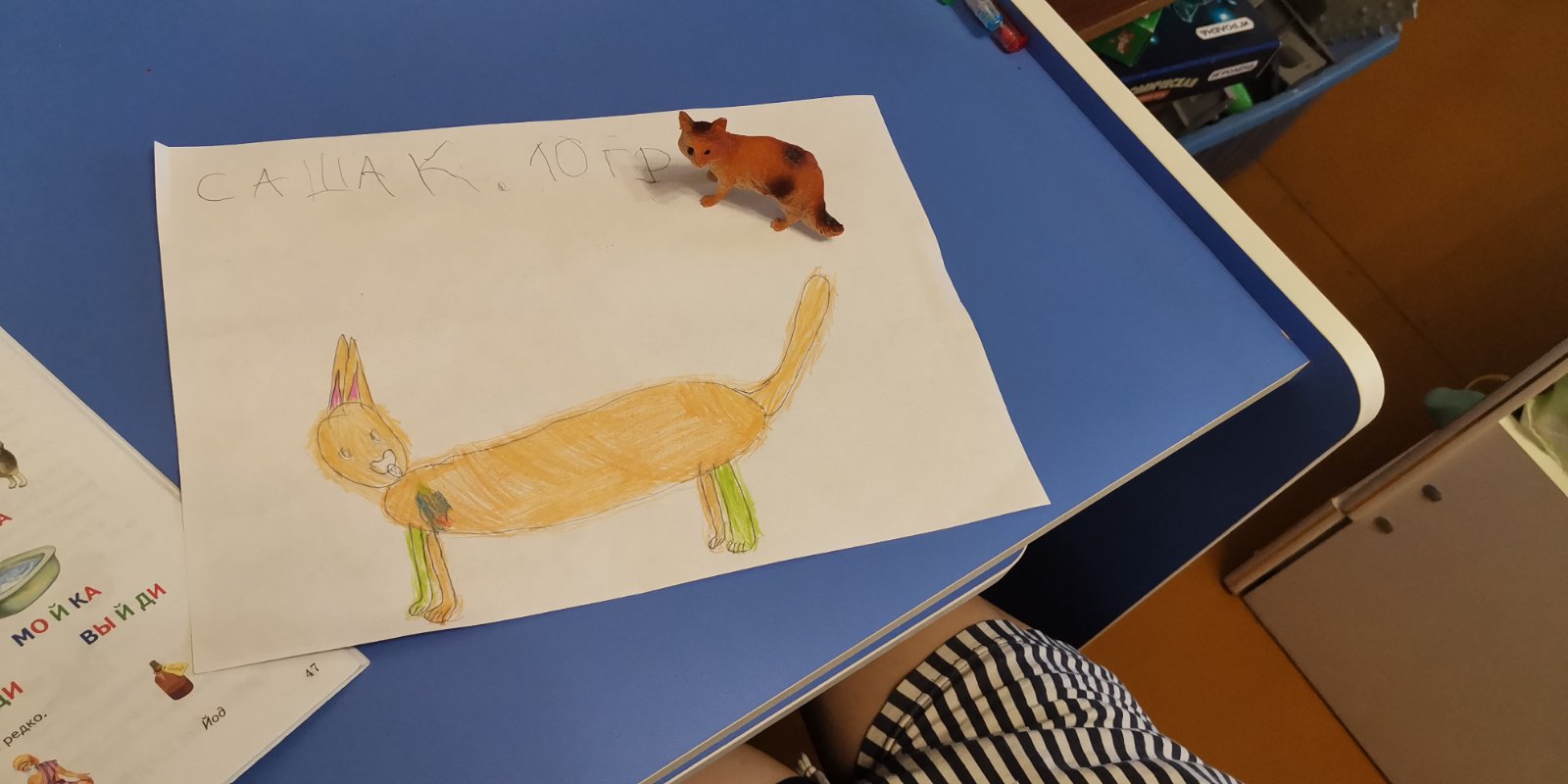 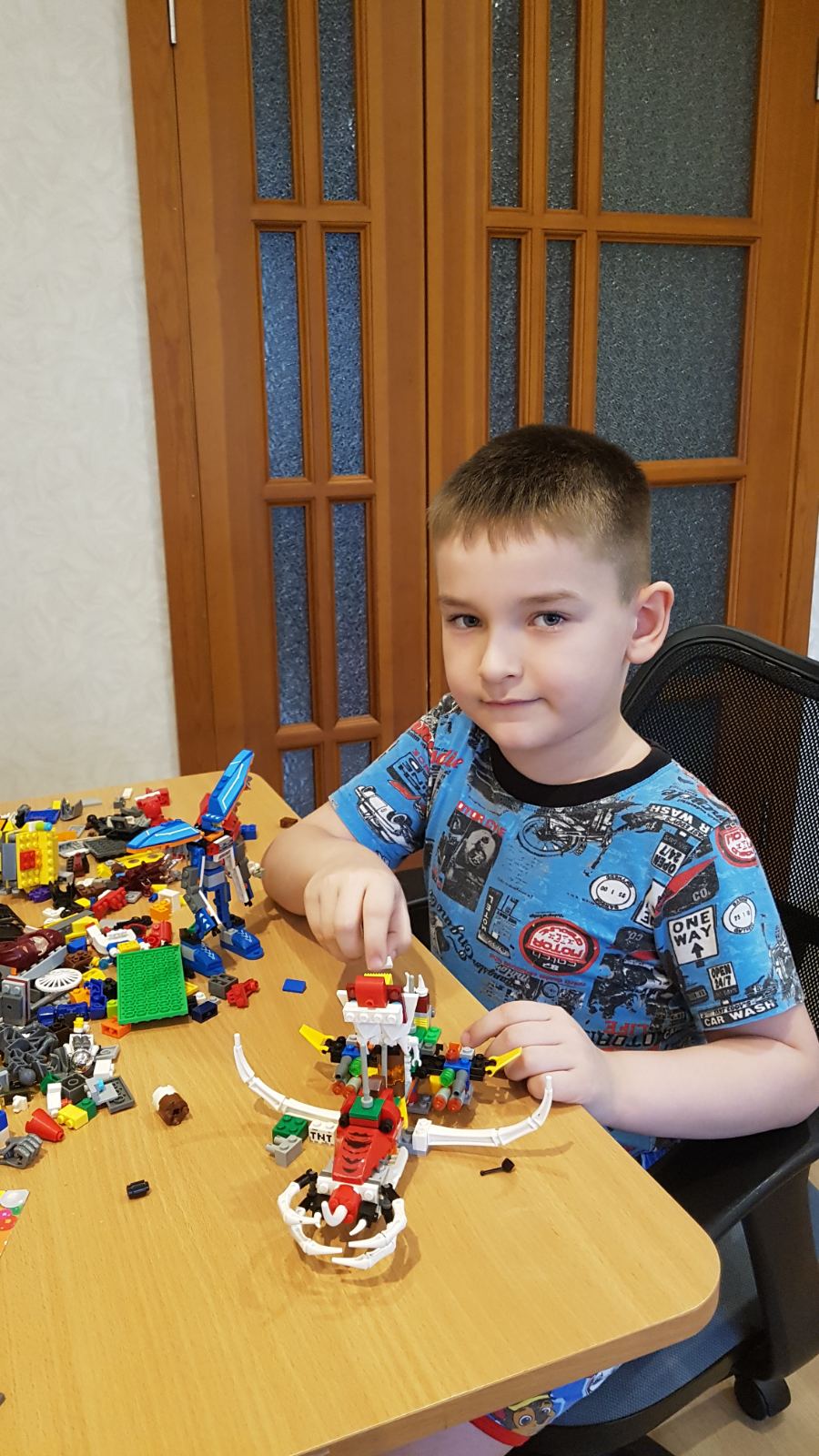 Конструктор «Лего» –
Лучший друг.
Он учит, развивает
И с ним составишь ты хоть что,
Он очень помогает.Кира Д. с мамой прислали фотографию необычной игрушки - матрёшки, в которой использовали свои портреты.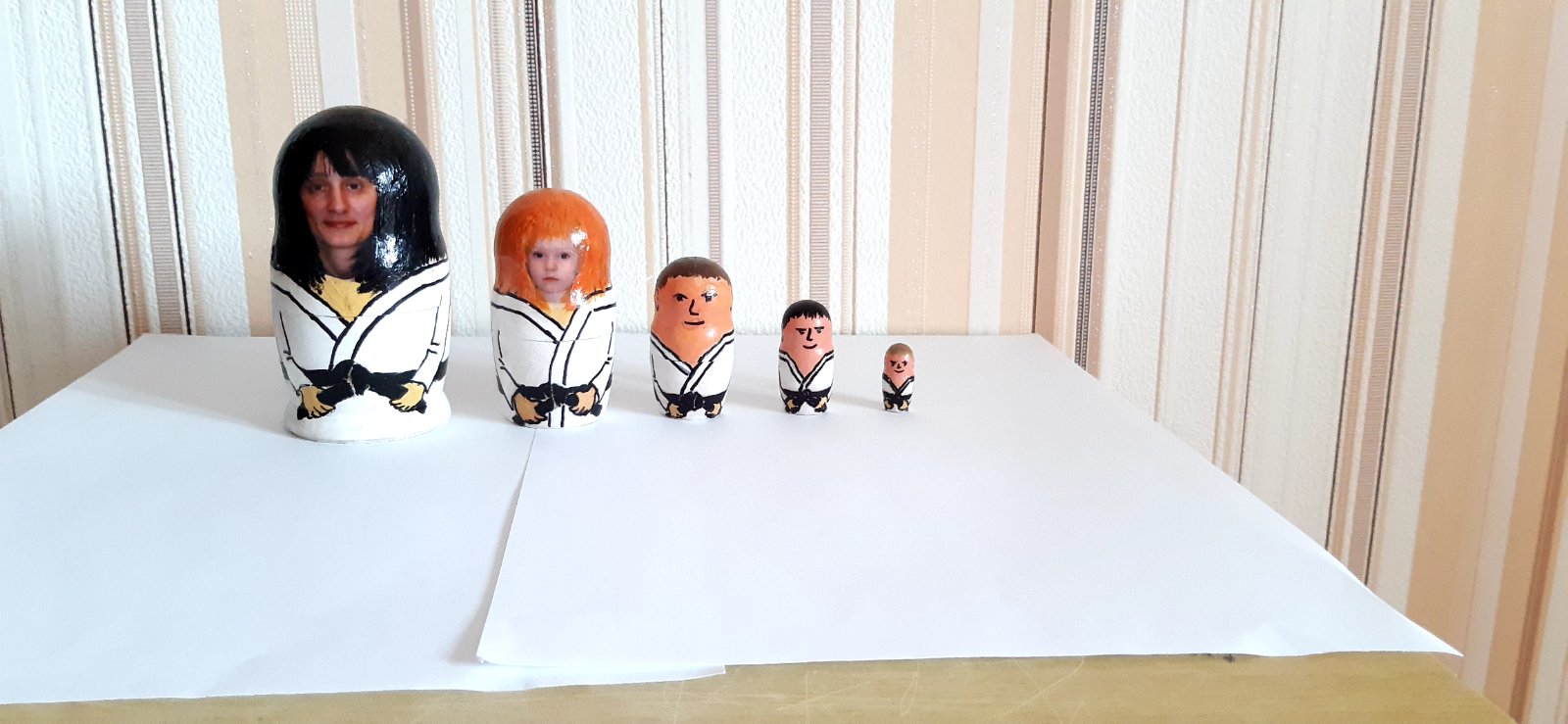 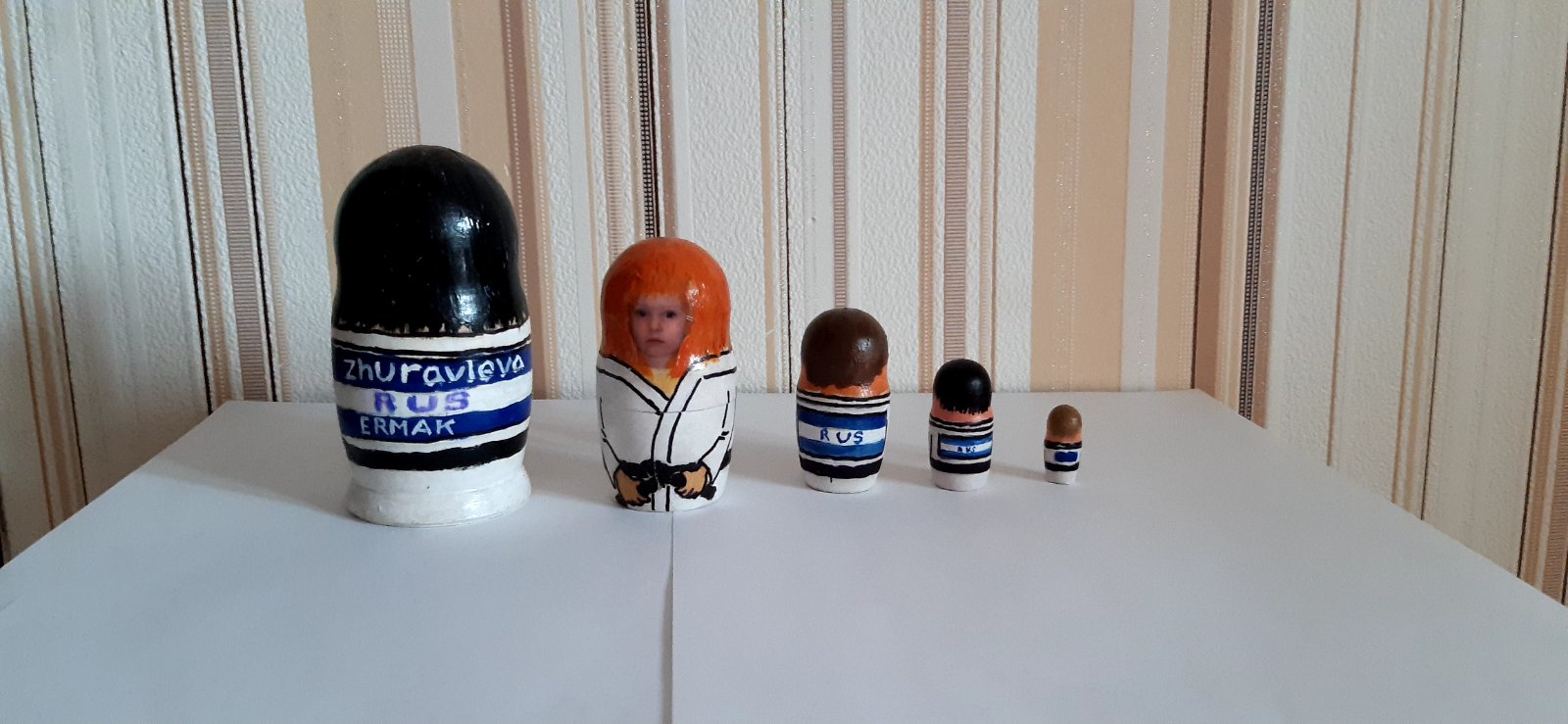 А в конце недели все дружно готовились к пасхе: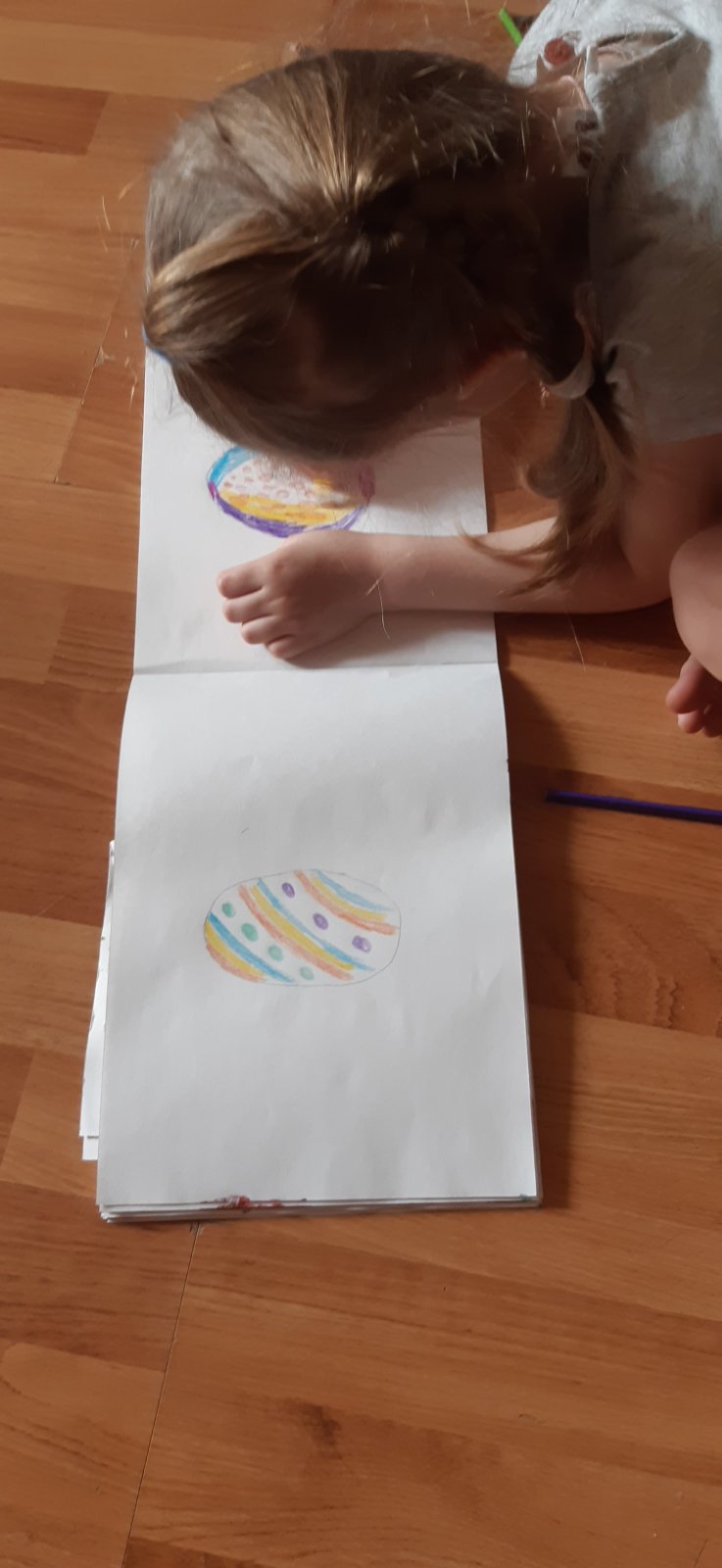 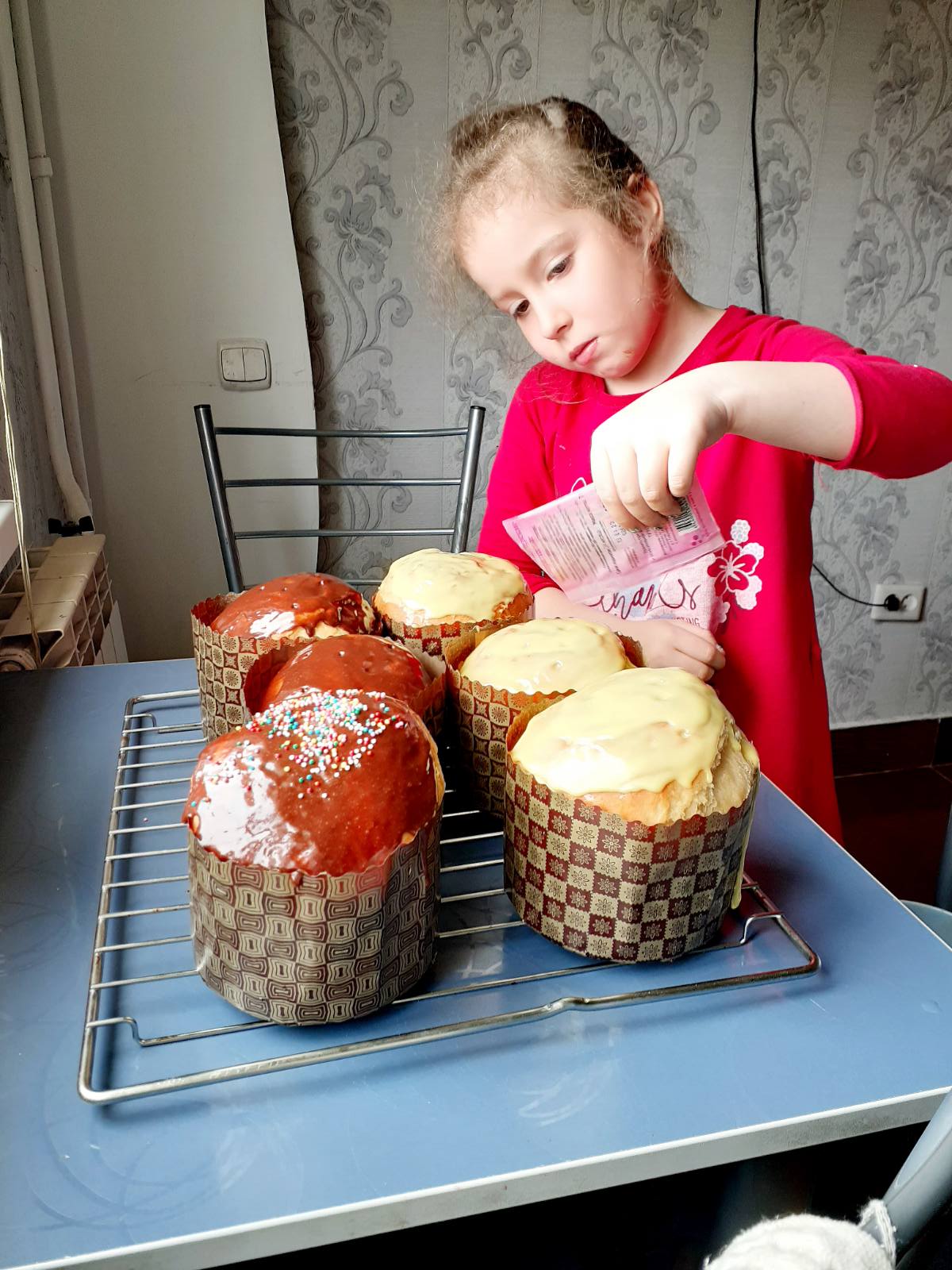 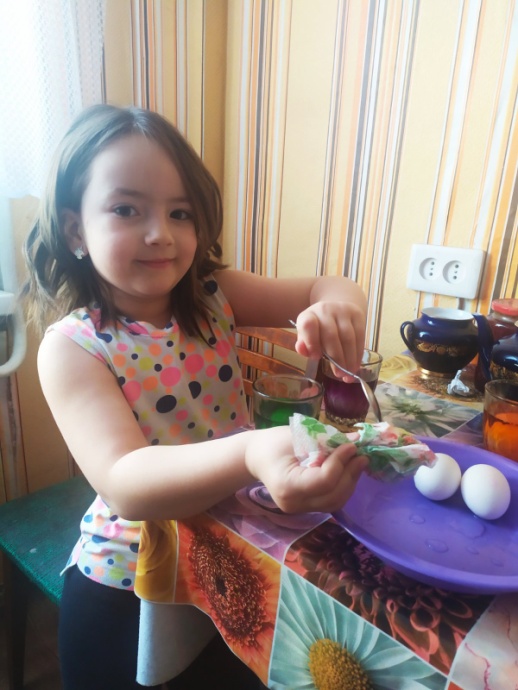 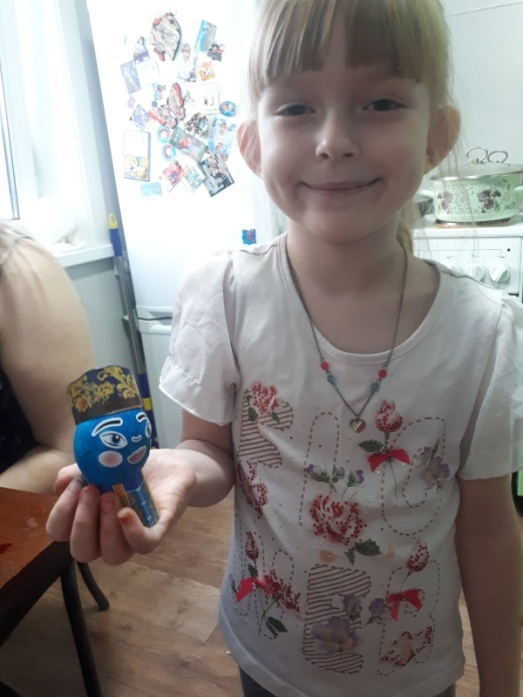 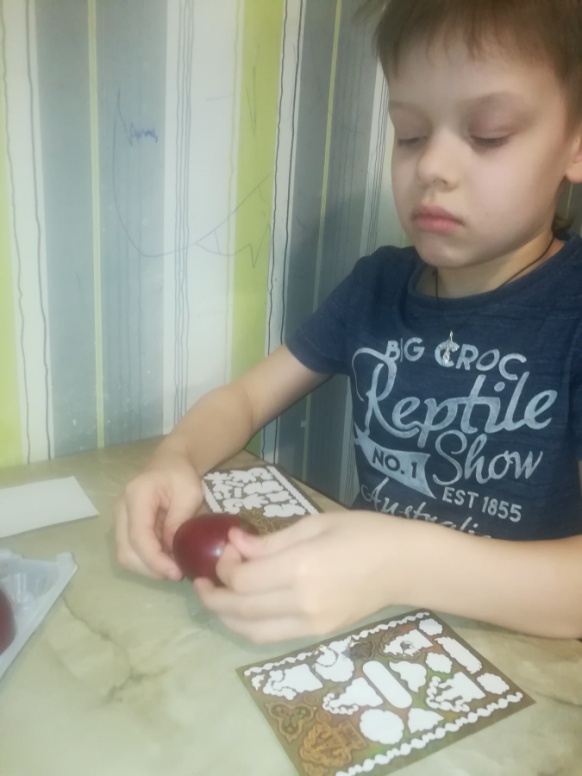 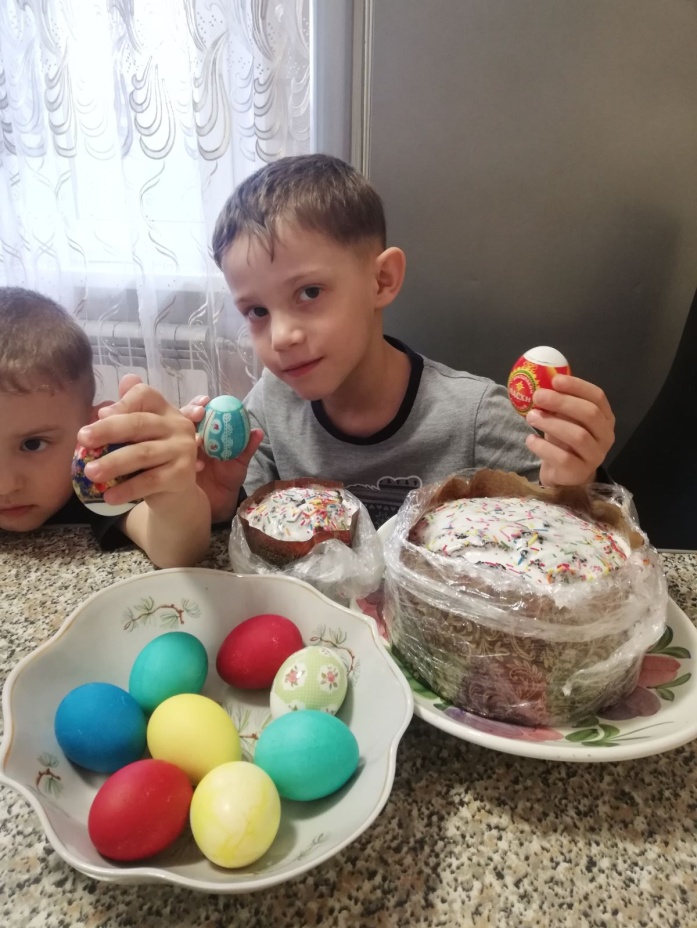 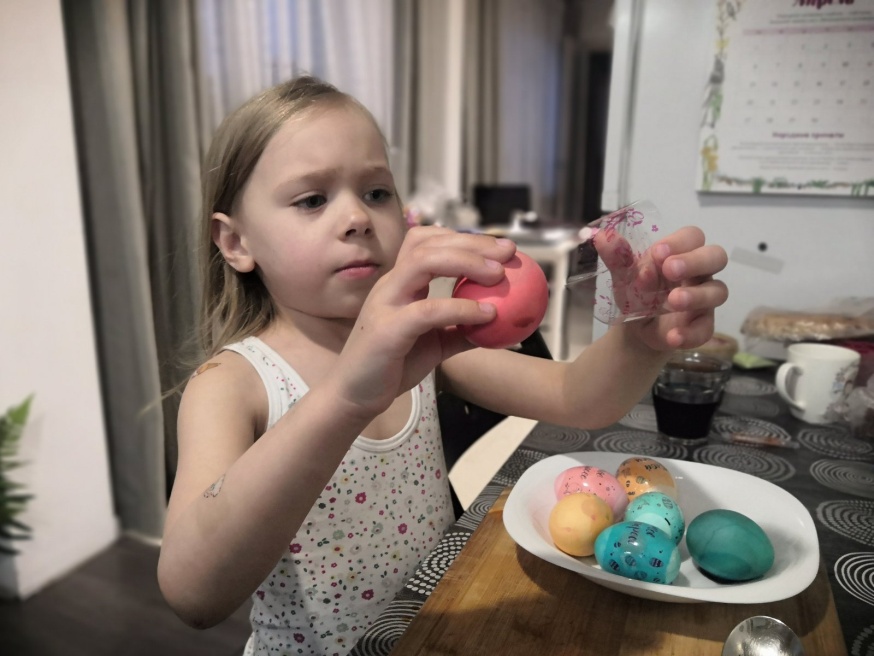 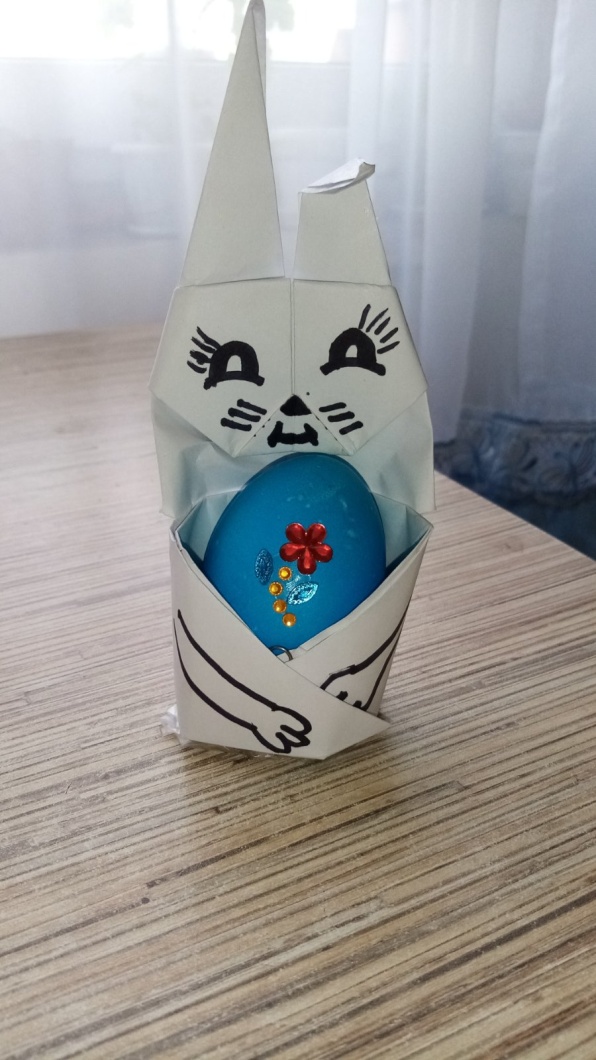 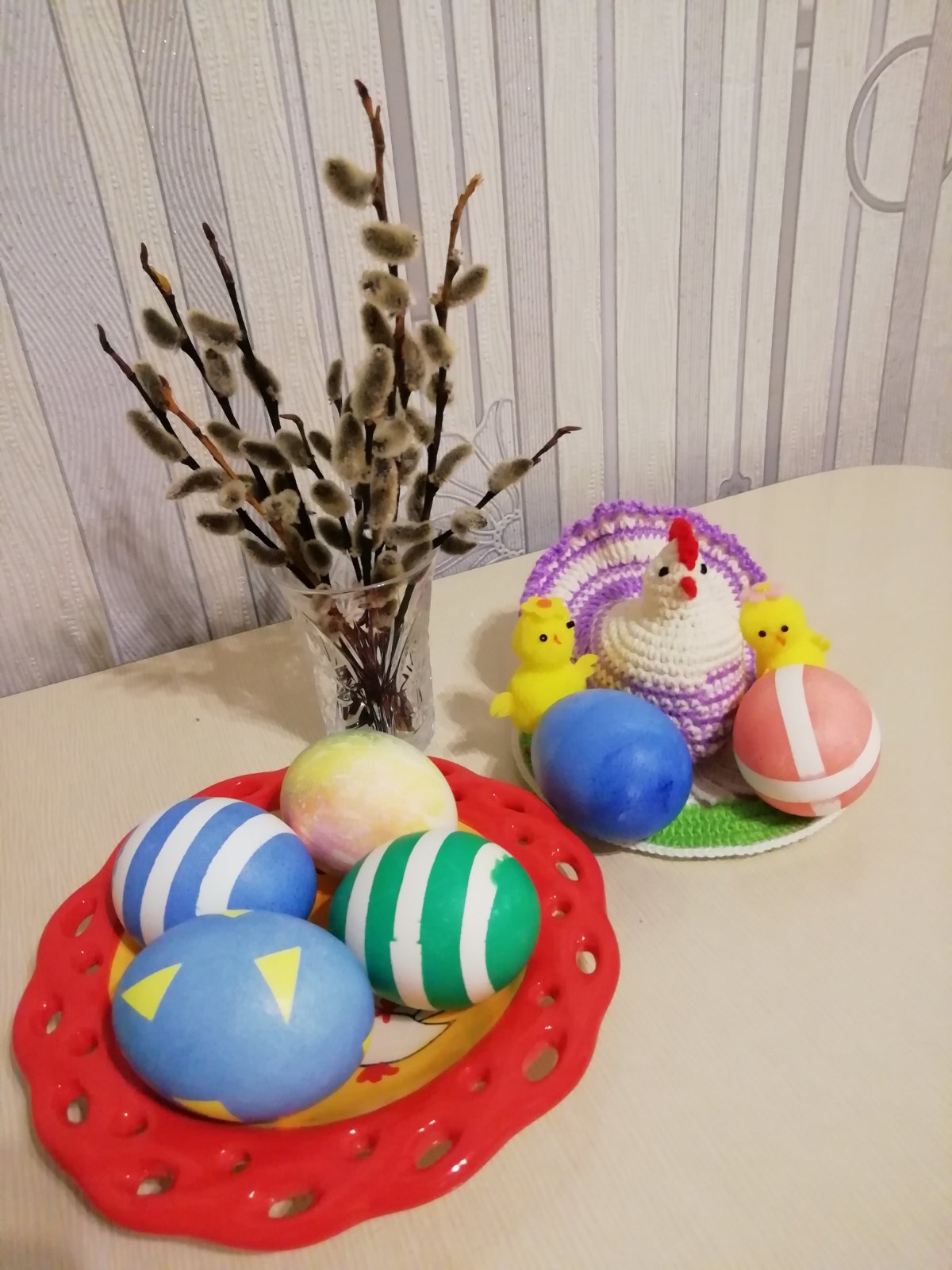 